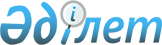 О внесении изменений и дополнений в решение XVII сессии Жезказганского городского маслихатаот 27 декабря 2017 года № 17/168 "О бюджете сельского округа на 2018 - 2020 годы"Решение Жезказганского городского маслихата Карагандинской области от 18 апреля 2018 года № 22/205. Зарегистрировано Департаментом юстиции Карагандинской области 4 мая 2018 года № 4746.
      В соответствии с Бюджетным кодексом Республики Казахстан от 4 декабря 2008 года, Законом Республики Казахстан от 23 января 2001 года "О местном государственном управлении и самоуправлении в Республике Казахстан" Жезказганский городской маслихат РЕШИЛ:
      1. Внести в решение XVII сессии Жезказганского городского маслихата от 27 декабря 2017 года № 17/168 "О бюджете сельского округа на 2018-2020 годы" (зарегистрировано в Реестре государственной регистрации нормативных правовых актов за № 4518, опубликовано в Эталонном контрольном банке нормативных правовых актов Республики Казахстан в электронном виде 11 января 2018 года, в газете "Сарыарқа"19 января 2018 года № 03 (8066), в газете "Жезказганский вестник" 19 января 2018 года № 2 (208) следующие изменения и дополнения:
      пункт 1 изложить в следующей редакции:
      "1. Утвердить бюджет Кенгирского сельского округа на 2018-2020 годы согласно приложениям 1, 2, 3 соответственно, в том числе на 2018 год в следующих объемах:
      1) доходы – 141606 тысяч тенге, в том числе:
      налоговые поступления – 4305 тысяч тенге;
      неналоговые поступления – 3295 тысяч тенге;
      поступления от продажи основного капитала – 0 тысяч тенге;
      поступления трансфертов – 134006 тысяч тенге;
      2) затраты – 141606 тысяч тенге;
      3) чистое бюджетное кредитование – 0 тысяч тенге, в том числе:
      бюджетные кредиты – 0 тысяч тенге;
      погашение бюджетных кредитов – 0 тысяч тенге;
      4) сальдо по операциям с финансовыми активами – 0 тысяч тенге, в том числе:
      приобретение финансовых активов – 0 тысяч тенге;
      поступления от продажи финансовых активов государства – 0 тысяч тенге;
      5) дефицит (профицит) бюджета – минус 0 тысяч тенге;
      6) финансирование дефицита (использование профицита) бюджета – 0 тысяч тенге, в том числе:
      поступления займов – 0 тысяч тенге;
      погашения займов – 0 тысяч тенге;
      используемые остатки бюджетных средств – 0 тысяч тенге."; 
      дополнить пунктом 2-1 следующего содержания:
      "2-1. Учесть, что в составе поступлений бюджета Кенгирского сельского округа на 2018 год предусмотрены целевые текущие трансферты согласно приложению 4.";
      дополнить приложением 4 согласно приложению 2 к настоящему решению;
      приложение 1 к указанному решению изложить в новой редакции согласно приложению 1 к настоящему решению.
      2. Настоящее решение вводится в действие с 1 января 2018 года. Бюджет на 2018 год Целевые текущие трансферты на 2018 год
					© 2012. РГП на ПХВ «Институт законодательства и правовой информации Республики Казахстан» Министерства юстиции Республики Казахстан
				
      Председатель сессии 

Д. Абахов

      Секретарь городского маслихата 

С. Медебаев
Приложение 1
к решению ХХІІ сессии Жезказганского городского маслихата
от 18 апреля 2018 года № 22/205
Приложение 1к решению XVII сессии Жезказганского городского маслихатаот 27 декабря 2017 года № 17/168
Категория 
Категория 
Категория 
Категория 
Сумма, тысяч тенге
Класс
Класс
Класс
Сумма, тысяч тенге
Подкласс
Подкласс
Сумма, тысяч тенге
Наименование
Сумма, тысяч тенге
1
2
3
4
5
I. Доходы
141606
1
Налоговые поступления
4305
01
Подоходный налог
280
2
Индивидуальный подоходный налог
280
04
Налоги на собственность
4025
1
Налоги на имущество
162
3
Земельный налог
156
4
Налог на транспортные средства
3707
2
Неналоговые поступления
3295
01
Доходы от государственной собственности
127
5
Доходы от аренды имущества, находящегося в государственной собственности
127
06
Прочие неналоговые поступления
3168
1
Прочие неналоговые поступления
3168
4
Поступления трансфертов
134006
02
Трансферты из вышестоящих органов государственного управления
134006
3
Трансферты из районного (города областного значения) бюджета
134006
Функциональная группа
Функциональная группа
Функциональная группа
Функциональная группа
Функциональная группа
Сумма, тысяч тенге
Функциональная подгруппа
Функциональная подгруппа
Функциональная подгруппа
Функциональная подгруппа
Сумма, тысяч тенге
Администратор бюджетных программ
Администратор бюджетных программ
Администратор бюджетных программ
Сумма, тысяч тенге
Программа
Программа
Сумма, тысяч тенге
Наименование
Сумма, тысяч тенге
1
2
3
4
5
6
II. Затраты
141606
01
Государственные услуги общего характера
25395
1
Представительные, исполнительные и другие органы, выполняющие общие функции государственного управления
25395
124
Аппарат акима города районного значения, села, поселка, сельского округа
25395
001
Услуги по обеспечению деятельности акима города районного значения, села, поселка, сельского округа
24395
022
Капитальные расходы государственного органа
1000
07
Жилищно-коммунальное хозяйство 
60713
3
Благоустройство населенных пунктов
60713
124
Аппарат акима города районного значения, села, поселка, сельского округа
60713
008
Освещение улиц в населенных пунктах
52813
011
Благоустройство и озеленение населенных пунктов
7900
12
Транспорт и коммуникации
53098
1
Автомобильный транспорт
53098
124
Аппарат акима города районного значения, села, поселка, сельского округа
53098
013
Обеспечение функционирования автомобильных дорог в городах районного значения, селах, поселках, сельских округах
2400
045
Капитальный и средний ремонт автомобильных дорог в городах районного значения, селах, поселках, сельских округах
50698
13
Прочие
2400
9
Прочие
2400
124
Аппарат акима города районного значения, села, поселка, сельского округа
2400
040
Реализация мероприятий для решения вопросов обустройства населенных пунктов в реализацию мер по содействию экономическому развитию регионов в рамках Программы развития регионов до 2020 года
2400
Функциональная группа
Функциональная группа
Функциональная группа
Функциональная группа
Функциональная группа
Сумма, тысяч тенге
Функциональная подгруппа
Функциональная подгруппа
Функциональная подгруппа
Функциональная подгруппа
Сумма, тысяч тенге
Администратор бюджетных программ
Администратор бюджетных программ
Администратор бюджетных программ
Сумма, тысяч тенге
Программа
Программа
Сумма, тысяч тенге
Наименование
Сумма, тысяч тенге
1
2
3
4
5
6
IIІ. Чистое бюджетное кредитование
0
Бюджетные кредиты
0
Категория
Категория
Категория
Категория
Сумма, тысяч тенге
Класс
Класс
Сумма, тысяч тенге
Подкласс
Подкласс
Сумма, тысяч тенге
Наименование
Сумма, тысяч тенге
1
2
3
4
5
5
Погашение бюджетных кредитов
0
01
Погашение бюджетных кредитов
0
1
Погашение бюджетных кредитов, выданных из государственного бюджета
0
Функциональная группа
Функциональная группа
Функциональная группа
Функциональная группа
Функциональная группа
Сумма, тысяч тенге
Функциональная подгруппа
Функциональная подгруппа
Функциональная подгруппа
Функциональная подгруппа
Сумма, тысяч тенге
Администратор бюджетных программ
Администратор бюджетных программ
Администратор бюджетных программ
Сумма, тысяч тенге
Программа
Программа
Сумма, тысяч тенге
Наименование
Сумма, тысяч тенге
1
2
3
4
5
6
IV. Сальдо по операциям с финансовыми активами:
0
Приобретение финансовых активов
0
Категория
Категория
Категория
Категория
Сумма, тысяч тенге
Класс
Класс
Сумма, тысяч тенге
Подкласс
Подкласс
Сумма, тысяч тенге
Наименование
Сумма, тысяч тенге
1
2
3
4
5
Поступление от продажи финансовых активов государства
0
Функциональная группа
Функциональная группа
Функциональная группа
Функциональная группа
Функциональная группа
Сумма, тысяч тенге
Функциональная подгруппа
Функциональная подгруппа
Функциональная подгруппа
Функциональная подгруппа
Сумма, тысяч тенге
Администратор бюджетных программ
Администратор бюджетных программ
Администратор бюджетных программ
Сумма, тысяч тенге
Программа
Программа
Сумма, тысяч тенге
Наименование
Сумма, тысяч тенге
1
2
3
4
5
6
V. Дефицит (профицит) бюджета
55-0
VI. Финансирование дефицита бюджета (использование профицита) бюджета:
0
Категория 
Категория 
Категория 
Категория 
 Сумма, тысяч тенге 
Класс
Класс
Класс
 Сумма, тысяч тенге 
Подкласс
Подкласс
 Сумма, тысяч тенге 
Наименование
 Сумма, тысяч тенге 
1
2
3
4
5
7
Поступление займов
0
Функциональная группа
Функциональная группа
Функциональная группа
Функциональная группа
Функциональная группа
Сумма, тысяч тенге
Функциональная подгруппа
Функциональная подгруппа
Функциональная подгруппа
Функциональная подгруппа
Сумма, тысяч тенге
Администратор бюджетных программ
Администратор бюджетных программ
Администратор бюджетных программ
Сумма, тысяч тенге
Программа
Программа
Сумма, тысяч тенге
Наименование
Сумма, тысяч тенге
1
2
3
4
5
6
16
Погашение займов
0
1
Погашение займов
0
Категория 
Категория 
Категория 
Категория 
 Сумма, тысяч тенге 
Класс
Класс
Класс
 Сумма, тысяч тенге 
Подкласс
Подкласс
 Сумма, тысяч тенге 
Наименование
1
2
3
4
5
8
Используемые остатки бюджетных средств
0Приложение 2
к решению ХХІІ сессии Жезказганского городского маслихата
от 18 апреля 2018 года №22/205
Приложение 4к решению XVIІ сессии Жезказганского городского маслихатаот 27 декабря 2017 года №17/168
№ п/п
Наименование
Сумма, тысяч тенге
1
2
3
Целевые текущие трансферты, всего 
61643
в том числе:
1
На освешение улиц села Кенгир 
13113
2
На средний ремонт автомобильных дорог села Кенгир
48530